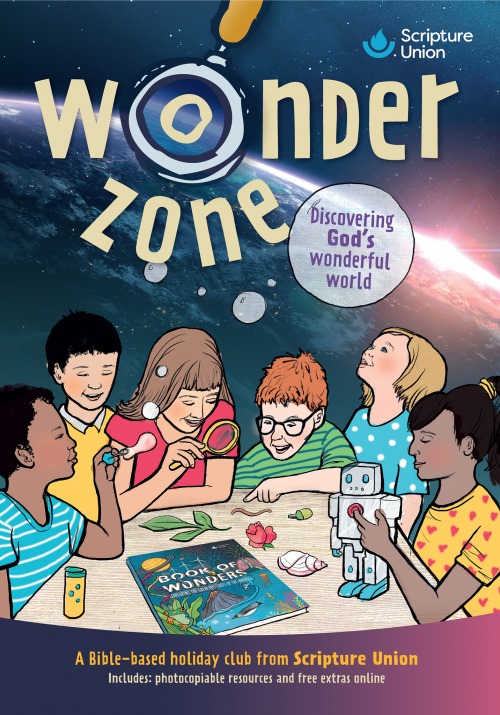 ONLINE HOLIDAY CLUB – 3rd to 7th AUGUST 2020Please read the info for parents/carers below, complete one form per family and email to: childrenyouth@qpcweb.orgI would like to register the following child(ren) for Wonder Zone: Parent’s name:			             		Phone/Mobile:Parent’s email address:  Postal address:If your child will be supervised by someone else during Wonder Zone, please confirm:Responsible adult’s name:					Phone/Mobile:Responsible adult’s email address:My child(ren) will take part in the whole week / on the following days:My children will be sharing one device / will be joining on separate devices#Any other info (e.g. food allergies* or additional support needs) that the leaders should know:By submitting this form, I confirm that:My child(ren) will be supervised me (or the responsible adult named above) when they are online and taking part in Wonder ZoneI understand that my child(ren) may be identified in the online sessions, but that links for the sessions will be issued by the churches only to registered families and leaders, and participants should not make recordings or take screenshots etc.I give permission for the details on this form to be used by the churchesConfirmation by parent / carer:						Date:		INFO FOR PARENTS/CARERS:Wonder Zone is an online holiday club for primary school children, including those about to start P1 and those who have just left P7.  We’ll explore some great scientific discoveries and find out more about our world and the God behind it!The online session will run on Zoom from 10am to 10.40am each morning from Monday 3rd to Friday 7th August, and #may include breakout rooms in addition to the main meeting.  We will also deliver and/or email resources for you and your child(ren) to use at home.  *The resource pack may include chocolate or other edibles – please tell us about any food intolerance/allergy. Wonder Zone is free of charge.  It is a condition of booking that you accept we are not liable for any consequences if we cancel part or all of this activity.Wonder Zone is brought to you by Queensferry Parish Church of Scotland SC002329, Dalmeny Parish Church of Scotland SC010971,Priory Church of St Mary of Mount Carmel SC002169 – registered Scottish charitiesFirst name and surnameSchool attendedSchool Year (2019-20)1. 2. 3. 